游游江山团队/散客确认书打印日期：2023/7/13 11:19:28甲方阆中万景旅行社阆中万景旅行社联系人肖肖联系电话1878178726518781787265乙方重庆友联国际旅行社有限公司重庆友联国际旅行社有限公司联系人庞琳联系电话1301812956613018129566团期编号YN20230801庞琳03YN20230801庞琳03产品名称南召无极限-昆大丽（雪山篇）双飞6日游南召无极限-昆大丽（雪山篇）双飞6日游南召无极限-昆大丽（雪山篇）双飞6日游南召无极限-昆大丽（雪山篇）双飞6日游发团日期2023-08-012023-08-01回团日期2023-08-06参团人数6(6大)6(6大)大交通信息大交通信息大交通信息大交通信息大交通信息大交通信息大交通信息大交通信息启程 2023-08-01 MU5437 南充→昆明 12:50-14:15
返程 2023-08-06 MU5438 昆明→南充 15:50-17:4启程 2023-08-01 MU5437 南充→昆明 12:50-14:15
返程 2023-08-06 MU5438 昆明→南充 15:50-17:4启程 2023-08-01 MU5437 南充→昆明 12:50-14:15
返程 2023-08-06 MU5438 昆明→南充 15:50-17:4启程 2023-08-01 MU5437 南充→昆明 12:50-14:15
返程 2023-08-06 MU5438 昆明→南充 15:50-17:4启程 2023-08-01 MU5437 南充→昆明 12:50-14:15
返程 2023-08-06 MU5438 昆明→南充 15:50-17:4启程 2023-08-01 MU5437 南充→昆明 12:50-14:15
返程 2023-08-06 MU5438 昆明→南充 15:50-17:4启程 2023-08-01 MU5437 南充→昆明 12:50-14:15
返程 2023-08-06 MU5438 昆明→南充 15:50-17:4启程 2023-08-01 MU5437 南充→昆明 12:50-14:15
返程 2023-08-06 MU5438 昆明→南充 15:50-17:4旅客名单旅客名单旅客名单旅客名单旅客名单旅客名单旅客名单旅客名单姓名证件号码证件号码联系电话姓名证件号码证件号码联系电话1、唐春5129271945120817725129271945120817722、苟安泽5129301974022574765129301974022574763、王素珍5129271952062617885129271952062617884、王利5129301976120461405129301976120461405、廖秀英5129301947070775015129301947070775016、苟钰晗511381199710196148511381199710196148重要提示：请仔细检查，名单一旦出错不可更改，只能退票后重买，造成损失，我社不予负责，出票名单以贵社提供的客人名单为准；具体航班时间及行程内容请参照出团通知。重要提示：请仔细检查，名单一旦出错不可更改，只能退票后重买，造成损失，我社不予负责，出票名单以贵社提供的客人名单为准；具体航班时间及行程内容请参照出团通知。重要提示：请仔细检查，名单一旦出错不可更改，只能退票后重买，造成损失，我社不予负责，出票名单以贵社提供的客人名单为准；具体航班时间及行程内容请参照出团通知。重要提示：请仔细检查，名单一旦出错不可更改，只能退票后重买，造成损失，我社不予负责，出票名单以贵社提供的客人名单为准；具体航班时间及行程内容请参照出团通知。重要提示：请仔细检查，名单一旦出错不可更改，只能退票后重买，造成损失，我社不予负责，出票名单以贵社提供的客人名单为准；具体航班时间及行程内容请参照出团通知。重要提示：请仔细检查，名单一旦出错不可更改，只能退票后重买，造成损失，我社不予负责，出票名单以贵社提供的客人名单为准；具体航班时间及行程内容请参照出团通知。重要提示：请仔细检查，名单一旦出错不可更改，只能退票后重买，造成损失，我社不予负责，出票名单以贵社提供的客人名单为准；具体航班时间及行程内容请参照出团通知。重要提示：请仔细检查，名单一旦出错不可更改，只能退票后重买，造成损失，我社不予负责，出票名单以贵社提供的客人名单为准；具体航班时间及行程内容请参照出团通知。费用明细费用明细费用明细费用明细费用明细费用明细费用明细费用明细序号项目项目数量单价小计备注备注1成人成人61830.0010980.002老人附加费老人附加费2400.00800.00合计总金额：壹万壹仟柒佰捌拾元整总金额：壹万壹仟柒佰捌拾元整总金额：壹万壹仟柒佰捌拾元整总金额：壹万壹仟柒佰捌拾元整11780.0011780.0011780.00请将款项汇入我社指定账户并传汇款凭证，如向非指定或员工个人账户等汇款，不作为团款确认，且造成的损失我社概不负责；出团前须结清所有费用！请将款项汇入我社指定账户并传汇款凭证，如向非指定或员工个人账户等汇款，不作为团款确认，且造成的损失我社概不负责；出团前须结清所有费用！请将款项汇入我社指定账户并传汇款凭证，如向非指定或员工个人账户等汇款，不作为团款确认，且造成的损失我社概不负责；出团前须结清所有费用！请将款项汇入我社指定账户并传汇款凭证，如向非指定或员工个人账户等汇款，不作为团款确认，且造成的损失我社概不负责；出团前须结清所有费用！请将款项汇入我社指定账户并传汇款凭证，如向非指定或员工个人账户等汇款，不作为团款确认，且造成的损失我社概不负责；出团前须结清所有费用！请将款项汇入我社指定账户并传汇款凭证，如向非指定或员工个人账户等汇款，不作为团款确认，且造成的损失我社概不负责；出团前须结清所有费用！请将款项汇入我社指定账户并传汇款凭证，如向非指定或员工个人账户等汇款，不作为团款确认，且造成的损失我社概不负责；出团前须结清所有费用！请将款项汇入我社指定账户并传汇款凭证，如向非指定或员工个人账户等汇款，不作为团款确认，且造成的损失我社概不负责；出团前须结清所有费用！账户信息账户信息账户信息账户信息账户信息账户信息账户信息账户信息建行恩施施州支行建行恩施施州支行建行恩施施州支行湖北瀚丰国际旅行社有限公司湖北瀚丰国际旅行社有限公司420501726028000003524205017260280000035242050172602800000352建行沙坪坝支行建行沙坪坝支行建行沙坪坝支行重庆友联国际旅行社有限公司重庆友联国际旅行社有限公司500501056200000005865005010562000000058650050105620000000586行程安排行程安排行程安排行程安排行程安排行程安排行程安排行程安排2023/08/01各地-昆明各地-昆明各地-昆明各地-昆明各地-昆明各地-昆明各地-昆明2023/08/01各地乘机至昆明长水国际机场，或乘火车至昆明，接机或火车后，安排入住酒店，在四季如春的高原城市昆明，享受蓝天白云及生活的闲暇。稍作休整之后，您可以自行前往品尝昆明美食（过桥米线等）。各地乘机至昆明长水国际机场，或乘火车至昆明，接机或火车后，安排入住酒店，在四季如春的高原城市昆明，享受蓝天白云及生活的闲暇。稍作休整之后，您可以自行前往品尝昆明美食（过桥米线等）。各地乘机至昆明长水国际机场，或乘火车至昆明，接机或火车后，安排入住酒店，在四季如春的高原城市昆明，享受蓝天白云及生活的闲暇。稍作休整之后，您可以自行前往品尝昆明美食（过桥米线等）。各地乘机至昆明长水国际机场，或乘火车至昆明，接机或火车后，安排入住酒店，在四季如春的高原城市昆明，享受蓝天白云及生活的闲暇。稍作休整之后，您可以自行前往品尝昆明美食（过桥米线等）。各地乘机至昆明长水国际机场，或乘火车至昆明，接机或火车后，安排入住酒店，在四季如春的高原城市昆明，享受蓝天白云及生活的闲暇。稍作休整之后，您可以自行前往品尝昆明美食（过桥米线等）。各地乘机至昆明长水国际机场，或乘火车至昆明，接机或火车后，安排入住酒店，在四季如春的高原城市昆明，享受蓝天白云及生活的闲暇。稍作休整之后，您可以自行前往品尝昆明美食（过桥米线等）。各地乘机至昆明长水国际机场，或乘火车至昆明，接机或火车后，安排入住酒店，在四季如春的高原城市昆明，享受蓝天白云及生活的闲暇。稍作休整之后，您可以自行前往品尝昆明美食（过桥米线等）。2023/08/01早餐：；午餐：；晚餐：；住宿：早餐：；午餐：；晚餐：；住宿：早餐：；午餐：；晚餐：；住宿：早餐：；午餐：；晚餐：；住宿：早餐：；午餐：；晚餐：；住宿：早餐：；午餐：；晚餐：；住宿：早餐：；午餐：；晚餐：；住宿：2023/08/02昆明-楚雄 石林、VIP茶歇昆明-楚雄 石林、VIP茶歇昆明-楚雄 石林、VIP茶歇昆明-楚雄 石林、VIP茶歇昆明-楚雄 石林、VIP茶歇昆明-楚雄 石林、VIP茶歇昆明-楚雄 石林、VIP茶歇2023/08/02早餐后，乘车赴“天下第一奇观”国家级重点AAAAA级风景区【石林】，（不含电瓶车25元/人自理）石林风景区已经被联合国文教科评为“世界地质公园”，“世界自然遗产风光”,是一片汪洋泽国，经过漫长的地质演变，终于形成了极为珍贵的地质遗迹，涵盖了地球上众多的喀斯特地貌类型。主要景点：石林胜境、剑锋池、小石林、阿诗玛化身石等景点。中餐安排品尝【宜良特色风味烤鸭】。后乘车前往楚雄，中途安排VIP茶歇。晚餐安排品尝【楚雄菌火锅】。后入住酒店。早餐后，乘车赴“天下第一奇观”国家级重点AAAAA级风景区【石林】，（不含电瓶车25元/人自理）石林风景区已经被联合国文教科评为“世界地质公园”，“世界自然遗产风光”,是一片汪洋泽国，经过漫长的地质演变，终于形成了极为珍贵的地质遗迹，涵盖了地球上众多的喀斯特地貌类型。主要景点：石林胜境、剑锋池、小石林、阿诗玛化身石等景点。中餐安排品尝【宜良特色风味烤鸭】。后乘车前往楚雄，中途安排VIP茶歇。晚餐安排品尝【楚雄菌火锅】。后入住酒店。早餐后，乘车赴“天下第一奇观”国家级重点AAAAA级风景区【石林】，（不含电瓶车25元/人自理）石林风景区已经被联合国文教科评为“世界地质公园”，“世界自然遗产风光”,是一片汪洋泽国，经过漫长的地质演变，终于形成了极为珍贵的地质遗迹，涵盖了地球上众多的喀斯特地貌类型。主要景点：石林胜境、剑锋池、小石林、阿诗玛化身石等景点。中餐安排品尝【宜良特色风味烤鸭】。后乘车前往楚雄，中途安排VIP茶歇。晚餐安排品尝【楚雄菌火锅】。后入住酒店。早餐后，乘车赴“天下第一奇观”国家级重点AAAAA级风景区【石林】，（不含电瓶车25元/人自理）石林风景区已经被联合国文教科评为“世界地质公园”，“世界自然遗产风光”,是一片汪洋泽国，经过漫长的地质演变，终于形成了极为珍贵的地质遗迹，涵盖了地球上众多的喀斯特地貌类型。主要景点：石林胜境、剑锋池、小石林、阿诗玛化身石等景点。中餐安排品尝【宜良特色风味烤鸭】。后乘车前往楚雄，中途安排VIP茶歇。晚餐安排品尝【楚雄菌火锅】。后入住酒店。早餐后，乘车赴“天下第一奇观”国家级重点AAAAA级风景区【石林】，（不含电瓶车25元/人自理）石林风景区已经被联合国文教科评为“世界地质公园”，“世界自然遗产风光”,是一片汪洋泽国，经过漫长的地质演变，终于形成了极为珍贵的地质遗迹，涵盖了地球上众多的喀斯特地貌类型。主要景点：石林胜境、剑锋池、小石林、阿诗玛化身石等景点。中餐安排品尝【宜良特色风味烤鸭】。后乘车前往楚雄，中途安排VIP茶歇。晚餐安排品尝【楚雄菌火锅】。后入住酒店。早餐后，乘车赴“天下第一奇观”国家级重点AAAAA级风景区【石林】，（不含电瓶车25元/人自理）石林风景区已经被联合国文教科评为“世界地质公园”，“世界自然遗产风光”,是一片汪洋泽国，经过漫长的地质演变，终于形成了极为珍贵的地质遗迹，涵盖了地球上众多的喀斯特地貌类型。主要景点：石林胜境、剑锋池、小石林、阿诗玛化身石等景点。中餐安排品尝【宜良特色风味烤鸭】。后乘车前往楚雄，中途安排VIP茶歇。晚餐安排品尝【楚雄菌火锅】。后入住酒店。早餐后，乘车赴“天下第一奇观”国家级重点AAAAA级风景区【石林】，（不含电瓶车25元/人自理）石林风景区已经被联合国文教科评为“世界地质公园”，“世界自然遗产风光”,是一片汪洋泽国，经过漫长的地质演变，终于形成了极为珍贵的地质遗迹，涵盖了地球上众多的喀斯特地貌类型。主要景点：石林胜境、剑锋池、小石林、阿诗玛化身石等景点。中餐安排品尝【宜良特色风味烤鸭】。后乘车前往楚雄，中途安排VIP茶歇。晚餐安排品尝【楚雄菌火锅】。后入住酒店。2023/08/02早餐：；午餐：；晚餐：；住宿：早餐：；午餐：；晚餐：；住宿：早餐：；午餐：；晚餐：；住宿：早餐：；午餐：；晚餐：；住宿：早餐：；午餐：；晚餐：；住宿：早餐：；午餐：；晚餐：；住宿：早餐：；午餐：；晚餐：；住宿：2023/08/03楚雄-大理 敞篷吉普车旅拍、大理花海、网红打卡地天空之镜、云梯、大理古城、洋人街、洱海游船楚雄-大理 敞篷吉普车旅拍、大理花海、网红打卡地天空之镜、云梯、大理古城、洋人街、洱海游船楚雄-大理 敞篷吉普车旅拍、大理花海、网红打卡地天空之镜、云梯、大理古城、洋人街、洱海游船楚雄-大理 敞篷吉普车旅拍、大理花海、网红打卡地天空之镜、云梯、大理古城、洋人街、洱海游船楚雄-大理 敞篷吉普车旅拍、大理花海、网红打卡地天空之镜、云梯、大理古城、洋人街、洱海游船楚雄-大理 敞篷吉普车旅拍、大理花海、网红打卡地天空之镜、云梯、大理古城、洋人街、洱海游船楚雄-大理 敞篷吉普车旅拍、大理花海、网红打卡地天空之镜、云梯、大理古城、洋人街、洱海游船2023/08/03早餐后，乘车前往大理（大约3小时左右），自费乘坐【豪华双层游船】畅游洱海（费用自理180元/人），海心360度美拍，登金梭岛古渔村游览，一线海景自由拍照，观看云南省非物质文化遗产---《鱼鹰表演》，在水天一色的洱海上观看原生态的鱼鹰捕鱼方式，看渔夫驾着小船，船上栖息着成群的鱼鹰，指令起鱼鹰们便一头扎进水里，仅一会儿功夫，鱼鹰钻出水面，喉咙里就会塞满鱼团圆美好生活的祝福。结束后，我们将前往乘坐【敞篷吉普车旅拍】+【大理花海】乘坐酷炫敞蓬吉普车（4人一车），载着来自五湖四海的你，朝着大理四大名景之一的苍山前行，一路穿越天然氧吧苗圃，远观巍峨雄壮的苍山美景！天蓝的得像一汪海水，几朵飘悠悠的白云，洋洋洒洒地点缀在空中，像一个美妙的老人的梦！花海设各种【网红拍摄-天空之境】，如玻璃球、花之境、白桌子、大理欢迎您门框、网红拍摄桌、云梯、卡通敞蓬吉普车等道具拍照，定格你最难忘的一刻，让美好的旅行成为一辈子的记忆！天空之境不只玻利维亚的乌尤尼盐一处，大理也自能满足人们对天空的幻想。这是一个在流云间漂浮着的天空之城，云朵高悬，渔船散落，天空与湖面融为一体。白云夕阳星辰炙手可得，感受不一样的“风花雪月”。后乘车前往国家AAAA级旅游景区【大理古城、洋人街】（不含电瓶车35元/人自理），大理古城位于云南省西部，又名叶榆城、紫城。古城其历史可追溯至唐天宝年间，南诏王阁逻凤筑的羊苴咩城，为其新都。古城始建于明洪武十五年（1382年），占地面积3平方公里。大理为1982年2月8日国务院公布的中国首批24个历史文化名城之一。这里传承了1200多年的古南诏历史，“五华楼”、古老的城墙、四道城门以及旧时的巷道，无一不是南诏古国文明的历史缩影。晚餐特别安排【南涧跳菜】，南涧跳菜属于非遗文化遗产，席间演唱民族敬酒歌。之后参加民族换装篝火晚会，让游客拿上道具，学习体验白族文艺瑰宝“霸王鞭”舞蹈！并跟随舞蹈演员一起载歌载舞，欢快的围着篝火打跳！后入住大理酒店。早餐后，乘车前往大理（大约3小时左右），自费乘坐【豪华双层游船】畅游洱海（费用自理180元/人），海心360度美拍，登金梭岛古渔村游览，一线海景自由拍照，观看云南省非物质文化遗产---《鱼鹰表演》，在水天一色的洱海上观看原生态的鱼鹰捕鱼方式，看渔夫驾着小船，船上栖息着成群的鱼鹰，指令起鱼鹰们便一头扎进水里，仅一会儿功夫，鱼鹰钻出水面，喉咙里就会塞满鱼团圆美好生活的祝福。结束后，我们将前往乘坐【敞篷吉普车旅拍】+【大理花海】乘坐酷炫敞蓬吉普车（4人一车），载着来自五湖四海的你，朝着大理四大名景之一的苍山前行，一路穿越天然氧吧苗圃，远观巍峨雄壮的苍山美景！天蓝的得像一汪海水，几朵飘悠悠的白云，洋洋洒洒地点缀在空中，像一个美妙的老人的梦！花海设各种【网红拍摄-天空之境】，如玻璃球、花之境、白桌子、大理欢迎您门框、网红拍摄桌、云梯、卡通敞蓬吉普车等道具拍照，定格你最难忘的一刻，让美好的旅行成为一辈子的记忆！天空之境不只玻利维亚的乌尤尼盐一处，大理也自能满足人们对天空的幻想。这是一个在流云间漂浮着的天空之城，云朵高悬，渔船散落，天空与湖面融为一体。白云夕阳星辰炙手可得，感受不一样的“风花雪月”。后乘车前往国家AAAA级旅游景区【大理古城、洋人街】（不含电瓶车35元/人自理），大理古城位于云南省西部，又名叶榆城、紫城。古城其历史可追溯至唐天宝年间，南诏王阁逻凤筑的羊苴咩城，为其新都。古城始建于明洪武十五年（1382年），占地面积3平方公里。大理为1982年2月8日国务院公布的中国首批24个历史文化名城之一。这里传承了1200多年的古南诏历史，“五华楼”、古老的城墙、四道城门以及旧时的巷道，无一不是南诏古国文明的历史缩影。晚餐特别安排【南涧跳菜】，南涧跳菜属于非遗文化遗产，席间演唱民族敬酒歌。之后参加民族换装篝火晚会，让游客拿上道具，学习体验白族文艺瑰宝“霸王鞭”舞蹈！并跟随舞蹈演员一起载歌载舞，欢快的围着篝火打跳！后入住大理酒店。早餐后，乘车前往大理（大约3小时左右），自费乘坐【豪华双层游船】畅游洱海（费用自理180元/人），海心360度美拍，登金梭岛古渔村游览，一线海景自由拍照，观看云南省非物质文化遗产---《鱼鹰表演》，在水天一色的洱海上观看原生态的鱼鹰捕鱼方式，看渔夫驾着小船，船上栖息着成群的鱼鹰，指令起鱼鹰们便一头扎进水里，仅一会儿功夫，鱼鹰钻出水面，喉咙里就会塞满鱼团圆美好生活的祝福。结束后，我们将前往乘坐【敞篷吉普车旅拍】+【大理花海】乘坐酷炫敞蓬吉普车（4人一车），载着来自五湖四海的你，朝着大理四大名景之一的苍山前行，一路穿越天然氧吧苗圃，远观巍峨雄壮的苍山美景！天蓝的得像一汪海水，几朵飘悠悠的白云，洋洋洒洒地点缀在空中，像一个美妙的老人的梦！花海设各种【网红拍摄-天空之境】，如玻璃球、花之境、白桌子、大理欢迎您门框、网红拍摄桌、云梯、卡通敞蓬吉普车等道具拍照，定格你最难忘的一刻，让美好的旅行成为一辈子的记忆！天空之境不只玻利维亚的乌尤尼盐一处，大理也自能满足人们对天空的幻想。这是一个在流云间漂浮着的天空之城，云朵高悬，渔船散落，天空与湖面融为一体。白云夕阳星辰炙手可得，感受不一样的“风花雪月”。后乘车前往国家AAAA级旅游景区【大理古城、洋人街】（不含电瓶车35元/人自理），大理古城位于云南省西部，又名叶榆城、紫城。古城其历史可追溯至唐天宝年间，南诏王阁逻凤筑的羊苴咩城，为其新都。古城始建于明洪武十五年（1382年），占地面积3平方公里。大理为1982年2月8日国务院公布的中国首批24个历史文化名城之一。这里传承了1200多年的古南诏历史，“五华楼”、古老的城墙、四道城门以及旧时的巷道，无一不是南诏古国文明的历史缩影。晚餐特别安排【南涧跳菜】，南涧跳菜属于非遗文化遗产，席间演唱民族敬酒歌。之后参加民族换装篝火晚会，让游客拿上道具，学习体验白族文艺瑰宝“霸王鞭”舞蹈！并跟随舞蹈演员一起载歌载舞，欢快的围着篝火打跳！后入住大理酒店。早餐后，乘车前往大理（大约3小时左右），自费乘坐【豪华双层游船】畅游洱海（费用自理180元/人），海心360度美拍，登金梭岛古渔村游览，一线海景自由拍照，观看云南省非物质文化遗产---《鱼鹰表演》，在水天一色的洱海上观看原生态的鱼鹰捕鱼方式，看渔夫驾着小船，船上栖息着成群的鱼鹰，指令起鱼鹰们便一头扎进水里，仅一会儿功夫，鱼鹰钻出水面，喉咙里就会塞满鱼团圆美好生活的祝福。结束后，我们将前往乘坐【敞篷吉普车旅拍】+【大理花海】乘坐酷炫敞蓬吉普车（4人一车），载着来自五湖四海的你，朝着大理四大名景之一的苍山前行，一路穿越天然氧吧苗圃，远观巍峨雄壮的苍山美景！天蓝的得像一汪海水，几朵飘悠悠的白云，洋洋洒洒地点缀在空中，像一个美妙的老人的梦！花海设各种【网红拍摄-天空之境】，如玻璃球、花之境、白桌子、大理欢迎您门框、网红拍摄桌、云梯、卡通敞蓬吉普车等道具拍照，定格你最难忘的一刻，让美好的旅行成为一辈子的记忆！天空之境不只玻利维亚的乌尤尼盐一处，大理也自能满足人们对天空的幻想。这是一个在流云间漂浮着的天空之城，云朵高悬，渔船散落，天空与湖面融为一体。白云夕阳星辰炙手可得，感受不一样的“风花雪月”。后乘车前往国家AAAA级旅游景区【大理古城、洋人街】（不含电瓶车35元/人自理），大理古城位于云南省西部，又名叶榆城、紫城。古城其历史可追溯至唐天宝年间，南诏王阁逻凤筑的羊苴咩城，为其新都。古城始建于明洪武十五年（1382年），占地面积3平方公里。大理为1982年2月8日国务院公布的中国首批24个历史文化名城之一。这里传承了1200多年的古南诏历史，“五华楼”、古老的城墙、四道城门以及旧时的巷道，无一不是南诏古国文明的历史缩影。晚餐特别安排【南涧跳菜】，南涧跳菜属于非遗文化遗产，席间演唱民族敬酒歌。之后参加民族换装篝火晚会，让游客拿上道具，学习体验白族文艺瑰宝“霸王鞭”舞蹈！并跟随舞蹈演员一起载歌载舞，欢快的围着篝火打跳！后入住大理酒店。早餐后，乘车前往大理（大约3小时左右），自费乘坐【豪华双层游船】畅游洱海（费用自理180元/人），海心360度美拍，登金梭岛古渔村游览，一线海景自由拍照，观看云南省非物质文化遗产---《鱼鹰表演》，在水天一色的洱海上观看原生态的鱼鹰捕鱼方式，看渔夫驾着小船，船上栖息着成群的鱼鹰，指令起鱼鹰们便一头扎进水里，仅一会儿功夫，鱼鹰钻出水面，喉咙里就会塞满鱼团圆美好生活的祝福。结束后，我们将前往乘坐【敞篷吉普车旅拍】+【大理花海】乘坐酷炫敞蓬吉普车（4人一车），载着来自五湖四海的你，朝着大理四大名景之一的苍山前行，一路穿越天然氧吧苗圃，远观巍峨雄壮的苍山美景！天蓝的得像一汪海水，几朵飘悠悠的白云，洋洋洒洒地点缀在空中，像一个美妙的老人的梦！花海设各种【网红拍摄-天空之境】，如玻璃球、花之境、白桌子、大理欢迎您门框、网红拍摄桌、云梯、卡通敞蓬吉普车等道具拍照，定格你最难忘的一刻，让美好的旅行成为一辈子的记忆！天空之境不只玻利维亚的乌尤尼盐一处，大理也自能满足人们对天空的幻想。这是一个在流云间漂浮着的天空之城，云朵高悬，渔船散落，天空与湖面融为一体。白云夕阳星辰炙手可得，感受不一样的“风花雪月”。后乘车前往国家AAAA级旅游景区【大理古城、洋人街】（不含电瓶车35元/人自理），大理古城位于云南省西部，又名叶榆城、紫城。古城其历史可追溯至唐天宝年间，南诏王阁逻凤筑的羊苴咩城，为其新都。古城始建于明洪武十五年（1382年），占地面积3平方公里。大理为1982年2月8日国务院公布的中国首批24个历史文化名城之一。这里传承了1200多年的古南诏历史，“五华楼”、古老的城墙、四道城门以及旧时的巷道，无一不是南诏古国文明的历史缩影。晚餐特别安排【南涧跳菜】，南涧跳菜属于非遗文化遗产，席间演唱民族敬酒歌。之后参加民族换装篝火晚会，让游客拿上道具，学习体验白族文艺瑰宝“霸王鞭”舞蹈！并跟随舞蹈演员一起载歌载舞，欢快的围着篝火打跳！后入住大理酒店。早餐后，乘车前往大理（大约3小时左右），自费乘坐【豪华双层游船】畅游洱海（费用自理180元/人），海心360度美拍，登金梭岛古渔村游览，一线海景自由拍照，观看云南省非物质文化遗产---《鱼鹰表演》，在水天一色的洱海上观看原生态的鱼鹰捕鱼方式，看渔夫驾着小船，船上栖息着成群的鱼鹰，指令起鱼鹰们便一头扎进水里，仅一会儿功夫，鱼鹰钻出水面，喉咙里就会塞满鱼团圆美好生活的祝福。结束后，我们将前往乘坐【敞篷吉普车旅拍】+【大理花海】乘坐酷炫敞蓬吉普车（4人一车），载着来自五湖四海的你，朝着大理四大名景之一的苍山前行，一路穿越天然氧吧苗圃，远观巍峨雄壮的苍山美景！天蓝的得像一汪海水，几朵飘悠悠的白云，洋洋洒洒地点缀在空中，像一个美妙的老人的梦！花海设各种【网红拍摄-天空之境】，如玻璃球、花之境、白桌子、大理欢迎您门框、网红拍摄桌、云梯、卡通敞蓬吉普车等道具拍照，定格你最难忘的一刻，让美好的旅行成为一辈子的记忆！天空之境不只玻利维亚的乌尤尼盐一处，大理也自能满足人们对天空的幻想。这是一个在流云间漂浮着的天空之城，云朵高悬，渔船散落，天空与湖面融为一体。白云夕阳星辰炙手可得，感受不一样的“风花雪月”。后乘车前往国家AAAA级旅游景区【大理古城、洋人街】（不含电瓶车35元/人自理），大理古城位于云南省西部，又名叶榆城、紫城。古城其历史可追溯至唐天宝年间，南诏王阁逻凤筑的羊苴咩城，为其新都。古城始建于明洪武十五年（1382年），占地面积3平方公里。大理为1982年2月8日国务院公布的中国首批24个历史文化名城之一。这里传承了1200多年的古南诏历史，“五华楼”、古老的城墙、四道城门以及旧时的巷道，无一不是南诏古国文明的历史缩影。晚餐特别安排【南涧跳菜】，南涧跳菜属于非遗文化遗产，席间演唱民族敬酒歌。之后参加民族换装篝火晚会，让游客拿上道具，学习体验白族文艺瑰宝“霸王鞭”舞蹈！并跟随舞蹈演员一起载歌载舞，欢快的围着篝火打跳！后入住大理酒店。早餐后，乘车前往大理（大约3小时左右），自费乘坐【豪华双层游船】畅游洱海（费用自理180元/人），海心360度美拍，登金梭岛古渔村游览，一线海景自由拍照，观看云南省非物质文化遗产---《鱼鹰表演》，在水天一色的洱海上观看原生态的鱼鹰捕鱼方式，看渔夫驾着小船，船上栖息着成群的鱼鹰，指令起鱼鹰们便一头扎进水里，仅一会儿功夫，鱼鹰钻出水面，喉咙里就会塞满鱼团圆美好生活的祝福。结束后，我们将前往乘坐【敞篷吉普车旅拍】+【大理花海】乘坐酷炫敞蓬吉普车（4人一车），载着来自五湖四海的你，朝着大理四大名景之一的苍山前行，一路穿越天然氧吧苗圃，远观巍峨雄壮的苍山美景！天蓝的得像一汪海水，几朵飘悠悠的白云，洋洋洒洒地点缀在空中，像一个美妙的老人的梦！花海设各种【网红拍摄-天空之境】，如玻璃球、花之境、白桌子、大理欢迎您门框、网红拍摄桌、云梯、卡通敞蓬吉普车等道具拍照，定格你最难忘的一刻，让美好的旅行成为一辈子的记忆！天空之境不只玻利维亚的乌尤尼盐一处，大理也自能满足人们对天空的幻想。这是一个在流云间漂浮着的天空之城，云朵高悬，渔船散落，天空与湖面融为一体。白云夕阳星辰炙手可得，感受不一样的“风花雪月”。后乘车前往国家AAAA级旅游景区【大理古城、洋人街】（不含电瓶车35元/人自理），大理古城位于云南省西部，又名叶榆城、紫城。古城其历史可追溯至唐天宝年间，南诏王阁逻凤筑的羊苴咩城，为其新都。古城始建于明洪武十五年（1382年），占地面积3平方公里。大理为1982年2月8日国务院公布的中国首批24个历史文化名城之一。这里传承了1200多年的古南诏历史，“五华楼”、古老的城墙、四道城门以及旧时的巷道，无一不是南诏古国文明的历史缩影。晚餐特别安排【南涧跳菜】，南涧跳菜属于非遗文化遗产，席间演唱民族敬酒歌。之后参加民族换装篝火晚会，让游客拿上道具，学习体验白族文艺瑰宝“霸王鞭”舞蹈！并跟随舞蹈演员一起载歌载舞，欢快的围着篝火打跳！后入住大理酒店。2023/08/03早餐：；午餐：；晚餐：；住宿：早餐：；午餐：；晚餐：；住宿：早餐：；午餐：；晚餐：；住宿：早餐：；午餐：；晚餐：；住宿：早餐：；午餐：；晚餐：；住宿：早餐：；午餐：；晚餐：；住宿：早餐：；午餐：；晚餐：；住宿：2023/08/04大理-丽江 云南特色文化展示厅、白族民居、白族歌舞表演、玉龙雪山、云杉坪索道、蓝月谷、丽江古城大理-丽江 云南特色文化展示厅、白族民居、白族歌舞表演、玉龙雪山、云杉坪索道、蓝月谷、丽江古城大理-丽江 云南特色文化展示厅、白族民居、白族歌舞表演、玉龙雪山、云杉坪索道、蓝月谷、丽江古城大理-丽江 云南特色文化展示厅、白族民居、白族歌舞表演、玉龙雪山、云杉坪索道、蓝月谷、丽江古城大理-丽江 云南特色文化展示厅、白族民居、白族歌舞表演、玉龙雪山、云杉坪索道、蓝月谷、丽江古城大理-丽江 云南特色文化展示厅、白族民居、白族歌舞表演、玉龙雪山、云杉坪索道、蓝月谷、丽江古城大理-丽江 云南特色文化展示厅、白族民居、白族歌舞表演、玉龙雪山、云杉坪索道、蓝月谷、丽江古城2023/08/04早餐后，乘车前往参观【云南特色文化展示厅】。后前往参观【白族民俗文化博物馆】马帮文化的展示，了解白族民居青瓦白墙、三滴水门头、风水照壁，观看大理白族迎宾礼仪，三道茶歌舞表演，体会一苦、二甜、三回味的人生感悟。参观了解工艺美术大师寸发标先生的民族手工艺研制机构。中餐安排品尝【大理砂锅生态鱼】。下午乘车前往丽江，游览国家AAAAA级景区，纳西神山【玉龙雪山】，坐【云杉坪索道】走进传说的“玉龙第三国”，芳草萋萋，匆匆树林环抱下，仰望俊美异常的雪山群峰，欣赏大自然恩赐的美景，【蓝月谷】（不含电瓶车60元/人自理），玉龙雪山冰雪融化成河水穿谷而过，晴天时，水呈蓝色，在月牙形的山谷中宛如一轮蓝色的月亮镶嵌在玉龙雪山脚下，绿树如茵，翠色碧玉。使人心动它一尘不染的纯净，又摄于它的空灵与神秘。(游客如需升级冰川大索道，须另加收100元/人费用。温馨提醒：如遇黄金周或旺季玉龙雪山大索道流量限制，不能升级冰川大索道，则按原有的云杉坪小索道走。)乘车游览东巴谷或拉市海骑马（费用自理）。随后前往游览久负“柔软时光”盛誉的“高原姑苏”国家AAAAA级景区【丽江古城】，又名大研镇，是中国以整座古城申报世界文化遗产获得成功的两座古城之一。丽江古城内的街道依山傍水修建，以红色角砾岩铺就，有四方街、木府、文昌宫、等景点。这里家家流水、户户垂杨，自由漫步于石板路上，感受边陲小镇小桥流水人家的宁静祥和，在世界文化遗产丽江古城中寻味纳西民族的纯朴和文化。（自由活动期间，请贵宾务必注意人身及财产安全）。游览结束后，自行返回酒店休息。早餐后，乘车前往参观【云南特色文化展示厅】。后前往参观【白族民俗文化博物馆】马帮文化的展示，了解白族民居青瓦白墙、三滴水门头、风水照壁，观看大理白族迎宾礼仪，三道茶歌舞表演，体会一苦、二甜、三回味的人生感悟。参观了解工艺美术大师寸发标先生的民族手工艺研制机构。中餐安排品尝【大理砂锅生态鱼】。下午乘车前往丽江，游览国家AAAAA级景区，纳西神山【玉龙雪山】，坐【云杉坪索道】走进传说的“玉龙第三国”，芳草萋萋，匆匆树林环抱下，仰望俊美异常的雪山群峰，欣赏大自然恩赐的美景，【蓝月谷】（不含电瓶车60元/人自理），玉龙雪山冰雪融化成河水穿谷而过，晴天时，水呈蓝色，在月牙形的山谷中宛如一轮蓝色的月亮镶嵌在玉龙雪山脚下，绿树如茵，翠色碧玉。使人心动它一尘不染的纯净，又摄于它的空灵与神秘。(游客如需升级冰川大索道，须另加收100元/人费用。温馨提醒：如遇黄金周或旺季玉龙雪山大索道流量限制，不能升级冰川大索道，则按原有的云杉坪小索道走。)乘车游览东巴谷或拉市海骑马（费用自理）。随后前往游览久负“柔软时光”盛誉的“高原姑苏”国家AAAAA级景区【丽江古城】，又名大研镇，是中国以整座古城申报世界文化遗产获得成功的两座古城之一。丽江古城内的街道依山傍水修建，以红色角砾岩铺就，有四方街、木府、文昌宫、等景点。这里家家流水、户户垂杨，自由漫步于石板路上，感受边陲小镇小桥流水人家的宁静祥和，在世界文化遗产丽江古城中寻味纳西民族的纯朴和文化。（自由活动期间，请贵宾务必注意人身及财产安全）。游览结束后，自行返回酒店休息。早餐后，乘车前往参观【云南特色文化展示厅】。后前往参观【白族民俗文化博物馆】马帮文化的展示，了解白族民居青瓦白墙、三滴水门头、风水照壁，观看大理白族迎宾礼仪，三道茶歌舞表演，体会一苦、二甜、三回味的人生感悟。参观了解工艺美术大师寸发标先生的民族手工艺研制机构。中餐安排品尝【大理砂锅生态鱼】。下午乘车前往丽江，游览国家AAAAA级景区，纳西神山【玉龙雪山】，坐【云杉坪索道】走进传说的“玉龙第三国”，芳草萋萋，匆匆树林环抱下，仰望俊美异常的雪山群峰，欣赏大自然恩赐的美景，【蓝月谷】（不含电瓶车60元/人自理），玉龙雪山冰雪融化成河水穿谷而过，晴天时，水呈蓝色，在月牙形的山谷中宛如一轮蓝色的月亮镶嵌在玉龙雪山脚下，绿树如茵，翠色碧玉。使人心动它一尘不染的纯净，又摄于它的空灵与神秘。(游客如需升级冰川大索道，须另加收100元/人费用。温馨提醒：如遇黄金周或旺季玉龙雪山大索道流量限制，不能升级冰川大索道，则按原有的云杉坪小索道走。)乘车游览东巴谷或拉市海骑马（费用自理）。随后前往游览久负“柔软时光”盛誉的“高原姑苏”国家AAAAA级景区【丽江古城】，又名大研镇，是中国以整座古城申报世界文化遗产获得成功的两座古城之一。丽江古城内的街道依山傍水修建，以红色角砾岩铺就，有四方街、木府、文昌宫、等景点。这里家家流水、户户垂杨，自由漫步于石板路上，感受边陲小镇小桥流水人家的宁静祥和，在世界文化遗产丽江古城中寻味纳西民族的纯朴和文化。（自由活动期间，请贵宾务必注意人身及财产安全）。游览结束后，自行返回酒店休息。早餐后，乘车前往参观【云南特色文化展示厅】。后前往参观【白族民俗文化博物馆】马帮文化的展示，了解白族民居青瓦白墙、三滴水门头、风水照壁，观看大理白族迎宾礼仪，三道茶歌舞表演，体会一苦、二甜、三回味的人生感悟。参观了解工艺美术大师寸发标先生的民族手工艺研制机构。中餐安排品尝【大理砂锅生态鱼】。下午乘车前往丽江，游览国家AAAAA级景区，纳西神山【玉龙雪山】，坐【云杉坪索道】走进传说的“玉龙第三国”，芳草萋萋，匆匆树林环抱下，仰望俊美异常的雪山群峰，欣赏大自然恩赐的美景，【蓝月谷】（不含电瓶车60元/人自理），玉龙雪山冰雪融化成河水穿谷而过，晴天时，水呈蓝色，在月牙形的山谷中宛如一轮蓝色的月亮镶嵌在玉龙雪山脚下，绿树如茵，翠色碧玉。使人心动它一尘不染的纯净，又摄于它的空灵与神秘。(游客如需升级冰川大索道，须另加收100元/人费用。温馨提醒：如遇黄金周或旺季玉龙雪山大索道流量限制，不能升级冰川大索道，则按原有的云杉坪小索道走。)乘车游览东巴谷或拉市海骑马（费用自理）。随后前往游览久负“柔软时光”盛誉的“高原姑苏”国家AAAAA级景区【丽江古城】，又名大研镇，是中国以整座古城申报世界文化遗产获得成功的两座古城之一。丽江古城内的街道依山傍水修建，以红色角砾岩铺就，有四方街、木府、文昌宫、等景点。这里家家流水、户户垂杨，自由漫步于石板路上，感受边陲小镇小桥流水人家的宁静祥和，在世界文化遗产丽江古城中寻味纳西民族的纯朴和文化。（自由活动期间，请贵宾务必注意人身及财产安全）。游览结束后，自行返回酒店休息。早餐后，乘车前往参观【云南特色文化展示厅】。后前往参观【白族民俗文化博物馆】马帮文化的展示，了解白族民居青瓦白墙、三滴水门头、风水照壁，观看大理白族迎宾礼仪，三道茶歌舞表演，体会一苦、二甜、三回味的人生感悟。参观了解工艺美术大师寸发标先生的民族手工艺研制机构。中餐安排品尝【大理砂锅生态鱼】。下午乘车前往丽江，游览国家AAAAA级景区，纳西神山【玉龙雪山】，坐【云杉坪索道】走进传说的“玉龙第三国”，芳草萋萋，匆匆树林环抱下，仰望俊美异常的雪山群峰，欣赏大自然恩赐的美景，【蓝月谷】（不含电瓶车60元/人自理），玉龙雪山冰雪融化成河水穿谷而过，晴天时，水呈蓝色，在月牙形的山谷中宛如一轮蓝色的月亮镶嵌在玉龙雪山脚下，绿树如茵，翠色碧玉。使人心动它一尘不染的纯净，又摄于它的空灵与神秘。(游客如需升级冰川大索道，须另加收100元/人费用。温馨提醒：如遇黄金周或旺季玉龙雪山大索道流量限制，不能升级冰川大索道，则按原有的云杉坪小索道走。)乘车游览东巴谷或拉市海骑马（费用自理）。随后前往游览久负“柔软时光”盛誉的“高原姑苏”国家AAAAA级景区【丽江古城】，又名大研镇，是中国以整座古城申报世界文化遗产获得成功的两座古城之一。丽江古城内的街道依山傍水修建，以红色角砾岩铺就，有四方街、木府、文昌宫、等景点。这里家家流水、户户垂杨，自由漫步于石板路上，感受边陲小镇小桥流水人家的宁静祥和，在世界文化遗产丽江古城中寻味纳西民族的纯朴和文化。（自由活动期间，请贵宾务必注意人身及财产安全）。游览结束后，自行返回酒店休息。早餐后，乘车前往参观【云南特色文化展示厅】。后前往参观【白族民俗文化博物馆】马帮文化的展示，了解白族民居青瓦白墙、三滴水门头、风水照壁，观看大理白族迎宾礼仪，三道茶歌舞表演，体会一苦、二甜、三回味的人生感悟。参观了解工艺美术大师寸发标先生的民族手工艺研制机构。中餐安排品尝【大理砂锅生态鱼】。下午乘车前往丽江，游览国家AAAAA级景区，纳西神山【玉龙雪山】，坐【云杉坪索道】走进传说的“玉龙第三国”，芳草萋萋，匆匆树林环抱下，仰望俊美异常的雪山群峰，欣赏大自然恩赐的美景，【蓝月谷】（不含电瓶车60元/人自理），玉龙雪山冰雪融化成河水穿谷而过，晴天时，水呈蓝色，在月牙形的山谷中宛如一轮蓝色的月亮镶嵌在玉龙雪山脚下，绿树如茵，翠色碧玉。使人心动它一尘不染的纯净，又摄于它的空灵与神秘。(游客如需升级冰川大索道，须另加收100元/人费用。温馨提醒：如遇黄金周或旺季玉龙雪山大索道流量限制，不能升级冰川大索道，则按原有的云杉坪小索道走。)乘车游览东巴谷或拉市海骑马（费用自理）。随后前往游览久负“柔软时光”盛誉的“高原姑苏”国家AAAAA级景区【丽江古城】，又名大研镇，是中国以整座古城申报世界文化遗产获得成功的两座古城之一。丽江古城内的街道依山傍水修建，以红色角砾岩铺就，有四方街、木府、文昌宫、等景点。这里家家流水、户户垂杨，自由漫步于石板路上，感受边陲小镇小桥流水人家的宁静祥和，在世界文化遗产丽江古城中寻味纳西民族的纯朴和文化。（自由活动期间，请贵宾务必注意人身及财产安全）。游览结束后，自行返回酒店休息。早餐后，乘车前往参观【云南特色文化展示厅】。后前往参观【白族民俗文化博物馆】马帮文化的展示，了解白族民居青瓦白墙、三滴水门头、风水照壁，观看大理白族迎宾礼仪，三道茶歌舞表演，体会一苦、二甜、三回味的人生感悟。参观了解工艺美术大师寸发标先生的民族手工艺研制机构。中餐安排品尝【大理砂锅生态鱼】。下午乘车前往丽江，游览国家AAAAA级景区，纳西神山【玉龙雪山】，坐【云杉坪索道】走进传说的“玉龙第三国”，芳草萋萋，匆匆树林环抱下，仰望俊美异常的雪山群峰，欣赏大自然恩赐的美景，【蓝月谷】（不含电瓶车60元/人自理），玉龙雪山冰雪融化成河水穿谷而过，晴天时，水呈蓝色，在月牙形的山谷中宛如一轮蓝色的月亮镶嵌在玉龙雪山脚下，绿树如茵，翠色碧玉。使人心动它一尘不染的纯净，又摄于它的空灵与神秘。(游客如需升级冰川大索道，须另加收100元/人费用。温馨提醒：如遇黄金周或旺季玉龙雪山大索道流量限制，不能升级冰川大索道，则按原有的云杉坪小索道走。)乘车游览东巴谷或拉市海骑马（费用自理）。随后前往游览久负“柔软时光”盛誉的“高原姑苏”国家AAAAA级景区【丽江古城】，又名大研镇，是中国以整座古城申报世界文化遗产获得成功的两座古城之一。丽江古城内的街道依山傍水修建，以红色角砾岩铺就，有四方街、木府、文昌宫、等景点。这里家家流水、户户垂杨，自由漫步于石板路上，感受边陲小镇小桥流水人家的宁静祥和，在世界文化遗产丽江古城中寻味纳西民族的纯朴和文化。（自由活动期间，请贵宾务必注意人身及财产安全）。游览结束后，自行返回酒店休息。2023/08/04早餐：；午餐：；晚餐：；住宿：早餐：；午餐：；晚餐：；住宿：早餐：；午餐：；晚餐：；住宿：早餐：；午餐：；晚餐：；住宿：早餐：；午餐：；晚餐：；住宿：早餐：；午餐：；晚餐：；住宿：早餐：；午餐：；晚餐：；住宿：2023/08/05丽江-昆明 国家宝藏、束河古镇、返昆丽江-昆明 国家宝藏、束河古镇、返昆丽江-昆明 国家宝藏、束河古镇、返昆丽江-昆明 国家宝藏、束河古镇、返昆丽江-昆明 国家宝藏、束河古镇、返昆丽江-昆明 国家宝藏、束河古镇、返昆丽江-昆明 国家宝藏、束河古镇、返昆2023/08/05早餐后，前往参观【国家宝藏】。后游览纳西文化另一发源地，国家AAAA级旅游景区【束河古镇】，束河古镇，纳西语称“绍坞”，因村后聚宝山形如堆垒之高峰，以山名村，流传变异而成，意为“高峰之下的村寨”，是纳西先民在丽江坝子中最早的聚居地之一。束河古镇是茶马古道上保存完好的重要集镇，也是纳西先民从农耕文明向商业文明过渡的活标本，是对外开放和马帮活动形成的集镇建设典范。束河是世界文化遗产丽江古城的重要组成部分，于2005年入选CCTV“中国魅力名镇”。中午特别安排品尝丽江美食【火塘生态鸡】。后乘车返回昆明，【丽江返昆此段无导游陪同】晚入住酒店。早餐后，前往参观【国家宝藏】。后游览纳西文化另一发源地，国家AAAA级旅游景区【束河古镇】，束河古镇，纳西语称“绍坞”，因村后聚宝山形如堆垒之高峰，以山名村，流传变异而成，意为“高峰之下的村寨”，是纳西先民在丽江坝子中最早的聚居地之一。束河古镇是茶马古道上保存完好的重要集镇，也是纳西先民从农耕文明向商业文明过渡的活标本，是对外开放和马帮活动形成的集镇建设典范。束河是世界文化遗产丽江古城的重要组成部分，于2005年入选CCTV“中国魅力名镇”。中午特别安排品尝丽江美食【火塘生态鸡】。后乘车返回昆明，【丽江返昆此段无导游陪同】晚入住酒店。早餐后，前往参观【国家宝藏】。后游览纳西文化另一发源地，国家AAAA级旅游景区【束河古镇】，束河古镇，纳西语称“绍坞”，因村后聚宝山形如堆垒之高峰，以山名村，流传变异而成，意为“高峰之下的村寨”，是纳西先民在丽江坝子中最早的聚居地之一。束河古镇是茶马古道上保存完好的重要集镇，也是纳西先民从农耕文明向商业文明过渡的活标本，是对外开放和马帮活动形成的集镇建设典范。束河是世界文化遗产丽江古城的重要组成部分，于2005年入选CCTV“中国魅力名镇”。中午特别安排品尝丽江美食【火塘生态鸡】。后乘车返回昆明，【丽江返昆此段无导游陪同】晚入住酒店。早餐后，前往参观【国家宝藏】。后游览纳西文化另一发源地，国家AAAA级旅游景区【束河古镇】，束河古镇，纳西语称“绍坞”，因村后聚宝山形如堆垒之高峰，以山名村，流传变异而成，意为“高峰之下的村寨”，是纳西先民在丽江坝子中最早的聚居地之一。束河古镇是茶马古道上保存完好的重要集镇，也是纳西先民从农耕文明向商业文明过渡的活标本，是对外开放和马帮活动形成的集镇建设典范。束河是世界文化遗产丽江古城的重要组成部分，于2005年入选CCTV“中国魅力名镇”。中午特别安排品尝丽江美食【火塘生态鸡】。后乘车返回昆明，【丽江返昆此段无导游陪同】晚入住酒店。早餐后，前往参观【国家宝藏】。后游览纳西文化另一发源地，国家AAAA级旅游景区【束河古镇】，束河古镇，纳西语称“绍坞”，因村后聚宝山形如堆垒之高峰，以山名村，流传变异而成，意为“高峰之下的村寨”，是纳西先民在丽江坝子中最早的聚居地之一。束河古镇是茶马古道上保存完好的重要集镇，也是纳西先民从农耕文明向商业文明过渡的活标本，是对外开放和马帮活动形成的集镇建设典范。束河是世界文化遗产丽江古城的重要组成部分，于2005年入选CCTV“中国魅力名镇”。中午特别安排品尝丽江美食【火塘生态鸡】。后乘车返回昆明，【丽江返昆此段无导游陪同】晚入住酒店。早餐后，前往参观【国家宝藏】。后游览纳西文化另一发源地，国家AAAA级旅游景区【束河古镇】，束河古镇，纳西语称“绍坞”，因村后聚宝山形如堆垒之高峰，以山名村，流传变异而成，意为“高峰之下的村寨”，是纳西先民在丽江坝子中最早的聚居地之一。束河古镇是茶马古道上保存完好的重要集镇，也是纳西先民从农耕文明向商业文明过渡的活标本，是对外开放和马帮活动形成的集镇建设典范。束河是世界文化遗产丽江古城的重要组成部分，于2005年入选CCTV“中国魅力名镇”。中午特别安排品尝丽江美食【火塘生态鸡】。后乘车返回昆明，【丽江返昆此段无导游陪同】晚入住酒店。早餐后，前往参观【国家宝藏】。后游览纳西文化另一发源地，国家AAAA级旅游景区【束河古镇】，束河古镇，纳西语称“绍坞”，因村后聚宝山形如堆垒之高峰，以山名村，流传变异而成，意为“高峰之下的村寨”，是纳西先民在丽江坝子中最早的聚居地之一。束河古镇是茶马古道上保存完好的重要集镇，也是纳西先民从农耕文明向商业文明过渡的活标本，是对外开放和马帮活动形成的集镇建设典范。束河是世界文化遗产丽江古城的重要组成部分，于2005年入选CCTV“中国魅力名镇”。中午特别安排品尝丽江美食【火塘生态鸡】。后乘车返回昆明，【丽江返昆此段无导游陪同】晚入住酒店。2023/08/05早餐：；午餐：；晚餐：；住宿：早餐：；午餐：；晚餐：；住宿：早餐：；午餐：；晚餐：；住宿：早餐：；午餐：；晚餐：；住宿：早餐：；午餐：；晚餐：；住宿：早餐：；午餐：；晚餐：；住宿：早餐：；午餐：；晚餐：；住宿：2023/08/06昆明-各地昆明-各地昆明-各地昆明-各地昆明-各地昆明-各地昆明-各地2023/08/06早餐后，前往散客集散中心，自由参观。后根据您的航班时间或火车时刻送团，结束愉快的七彩云南之旅。早餐后，前往散客集散中心，自由参观。后根据您的航班时间或火车时刻送团，结束愉快的七彩云南之旅。早餐后，前往散客集散中心，自由参观。后根据您的航班时间或火车时刻送团，结束愉快的七彩云南之旅。早餐后，前往散客集散中心，自由参观。后根据您的航班时间或火车时刻送团，结束愉快的七彩云南之旅。早餐后，前往散客集散中心，自由参观。后根据您的航班时间或火车时刻送团，结束愉快的七彩云南之旅。早餐后，前往散客集散中心，自由参观。后根据您的航班时间或火车时刻送团，结束愉快的七彩云南之旅。早餐后，前往散客集散中心，自由参观。后根据您的航班时间或火车时刻送团，结束愉快的七彩云南之旅。2023/08/06早餐：；午餐：；晚餐：；住宿：早餐：；午餐：；晚餐：；住宿：早餐：；午餐：；晚餐：；住宿：早餐：；午餐：；晚餐：；住宿：早餐：；午餐：；晚餐：；住宿：早餐：；午餐：；晚餐：；住宿：早餐：；午餐：；晚餐：；住宿：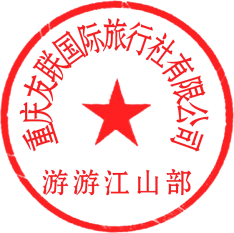 